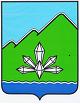 АДМИНИСТРАЦИЯ ДАЛЬНЕГОРСКОГО ГОРОДСКОГО ОКРУГА ПРИМОРСКОГО КРАЯРАСПОРЯЖЕНИЕ18 июня 2020 г.                        г.Дальнегорск                                    № 134-раО внесении изменений в распоряжение администрации Дальнегорского городского округа от 05.05.2016 № 101-ра «Об утверждении типовой должностной инструкции муниципальных служащих администрации 
Дальнегорского городского округа»В целях приведения муниципального правового акта администрации Дальнегорского городского округа в соответствии с действующим законодательством, руководствуясь Уставом Дальнегорского городского округа Внести изменение в распоряжение администрации Дальнегорского городского округа от 05.05.2016 № 101-ра «Об утверждении типовой должностной инструкции муниципальных служащих администрации Дальнегорского городского округа», изложив типовую форму должностной инструкции муниципальных служащих администрации Дальнегорского городского округа в новой редакции (прилагается).Разместить настоящее распоряжение на официальном интернет-сайте Дальнегорского городского округа.Глава Дальнегорского городского округа 				                                            А.М. Теребилов           Приложениек распоряжению администрации Дальнегорского городского округаот 18.06.2020  №  134-раУТВЕРЖДАЮАдминистрация 					       Глава Дальнегорского 
Дальнегорского городского округа		       городского округа(представитель нанимателя (работодателя)							       _______   ________________     (подпись)                          (инициалы, фамилия)
«_____»______________20__ г.ТИПОВАЯ ДОЛЖНОСТНАЯ ИНСТРУКЦИЯ(наименование должности муниципальной службы с указанием наименования отраслевого (функционального) органа администрации)Общие положенияДолжность_____________________(наименование должности с указанием наименования отраслевого (функционального) органа администрации) в соответствии с Законом Приморского края «О реестре должностей муниципальной службы в Приморском крае» относится к (высшей, главной, ведущей, старшей, младшей) группе должностей муниципальной службы. ______________________(наименование должности) назначается на должность и освобождается от должности в установленном действующим законодательством порядке Главой Дальнегорского городского округа (работодателем – руководителем органа администрации, наделенного правами юридического лица).________________(наименование должности) непосредственно подчиняется  (наименование должности непосредственного руководителя).В случае временного отсутствия муниципального служащего (болезнь, отпуск, командировка и т.п.) его обязанности исполняет_____________ (наименование должности) или лицо, назначенное в установленном порядке. (данный пункт включается в должностную инструкцию при необходимости)Квалификационные требованияДля замещения должности ______________________(наименование должности) к муниципальному служащему предъявляют следующие квалификационные требования:к уровню профессионального образования: ____________________ (уровень образования в зависимости от группы должностей муниципальной службы) по специализации _____________________ (специализация в зависимости от функциональных особенностей должности муниципальной службы и особенностей предмета ведения органов администрации)к стажу: - не менее четырех лет стажа муниципальной службы или стажа работы по специальности, направлению подготовки (для замещения высших должностей муниципальной службы);- не менее двух лет стажа муниципальной службы или стажа работы по специальности, направлению подготовки, а для лиц, имеющих дипломы специалиста или магистра с отличием, в течение трех лет со дня выдачи диплома - не менее одного года стажа муниципальной службы или стажа работы по специальности, направлению подготовки (для замещения главных должностей муниципальной службы);- без предъявления требований к стажу (для замещения ведущей, старшей, младшей должностей муниципальной службы).к профессиональным знаниям, необходимым для исполнения должностных обязанностей: (для высшей, главной, ведущей, старшей группы должностей)знание применительно к исполнению должностных обязанностей Конституции Российской Федерации,  федеральных законов, Указов Президента Российской Федерации, постановлений Правительства, Устава и законов Приморского края, Устава Дальнегорского городского округа  и иных нормативных правовых актов органов местного самоуправления Дальнегорского городского округа, структуры и полномочий органов государственной власти и местного самоуправления, основ организации прохождения муниципальной службы, порядка работы со служебной  информацией,  форм и методов работы с применением автоматизированных  средств управления, этических норм делового общения,  основ делопроизводства, правил охраны труда и пожарной безопасности.(для младшей группы должностей)Конституции Российской Федерации, Устава и законов Приморского края, Устава Дальнегорского городского округа  и иных нормативных правовых актов органов местного самоуправления Дальнегорского городского округа применительно к  исполнению соответствующих должностных обязанностей, основ организации прохождения муниципальной службы, этических норм делового общения, основ делопроизводства, правил охраны труда и пожарной безопасности.к профессиональным навыкам, необходимым для исполнения должностных обязанностей:(для высшей группы должностей муниципальной службы)оперативного принятия и реализации управленческих решений, планирования работы и контроля, ведение деловых переговоров, публичных выступлений, анализа и прогнозирования последствий принимаемых управленческих решений,   организации работы по взаимодействию с государственными органами и органами местного самоуправления, ведомствами и организациями; практического применения нормативных правовых актов, разработки организационно – распорядительных документов,   владения компьютерной и другой оргтехникой, работы со служебными документами.(для главной группы должностей муниципальной службы)организации и обеспечения выполнения задач, квалифицированного планирования работы, ведения деловых переговоров, публичного  выступления, анализа и прогнозирования, организации работы по  взаимодействию с государственными органами и органами местного самоуправления, владение компьютерной и другой оргтехникой, владение необходимым программным обеспечением,  работы со служебными документами, подготовки организационно- распорядительных документов.(для ведущей группы должностей муниципальной службы)организации и обеспечения выполнения задач,  анализа и прогнозирования,  работы со служебными документами,  эффективного планирования работы,  владения компьютерной и другой оргтехникой.(для старшей группы должностей муниципальной службы)обеспечения выполнения задач,  анализа и прогнозирования,   эффективного планирования работы,  владения компьютерной и другой оргтехникой, работы со служебными документами. (для младшей группы должностей муниципальной службы)обеспечения выполнения задач, квалифицированного планирования работы,  работы  со  служебными  документами, обработки деловой корреспонденции, владения компьютерной и другой оргтехникой.Должностные обязанности	Муниципальный служащий, замещающий должность муниципальной службы __________________(наименование должности) обязан:	3.1. Исполнять основные обязанности, предусмотренные  Федеральным законом от 02.03.2007 № 25-ФЗ «О муниципальной службе в Российской Федерации»:	- соблюдать Конституцию Российской Федерации, федеральные конституционные законы, федеральные законы, иные нормативные правовые акты Российской Федерации, Устав Приморского края, законы и иные нормативные правовые акты Приморского края, Устав Дальнегорского городского округа  и иные муниципальные правовые акты и обеспечивать их исполнение;	- соблюдать ограничения, выполнять обязательства, не нарушать запреты, которые установлены Федеральным законом от 02.03.2007 № 25-ФЗ «О муниципальной службе в Российской Федерации» и другими федеральными законами; 	- исполнять должностные обязанности в соответствии с должностной инструкцией;	- соблюдать Кодекс этики  и служебного поведения муниципальных  служащих Дальнегорского городского округа; 	- соблюдать при исполнении должностных обязанностей права, свободы и законные интересы человека и гражданина независимо от расы, национальности, языка, отношения к религии и других обстоятельств, а также права и законные интересы организаций;	- соблюдать установленные в администрации Дальнегорского городского округа правила внутреннего трудового распорядка, должностную инструкцию;	- поддерживать уровень квалификации, необходимый для надлежащего исполнения должностных обязанностей;		- не разглашать сведения, составляющие государственную и иную охраняемую федеральными законами тайну, а также сведения, ставшие ему известными в связи с исполнением должностных обязанностей, в том числе сведения, касающиеся частной жизни и здоровья граждан или затрагивающие их честь и достоинство;	- беречь государственное и муниципальное имущество, в том числе предоставленное ему для исполнения должностных обязанностей;	- представлять в установленном порядке предусмотренные законодательством Российской Федерации сведения о себе и членах своей семьи; 	- сообщать представителю нанимателя (работодателю) о выходе из гражданства Российской Федерации в день выхода из гражданства Российской Федерации или о приобретении гражданства иностранного государства в день приобретения гражданства иностранного государства;	- уведомлять в письменной форме представителя нанимателя (работодателя) о личной заинтересованности при исполнении должностных обязанностей, которая может привести к конфликту интересов, и принимать меры по предотвращению подобного конфликта.	- уведомлять представителя нанимателя (работодателя) обо всех случаях обращения к нему каких-либо лиц в целях склонения его к совершению коррупционных правонарушений или ставшей известной ему информации о случаях совершения коррупционных правонарушений;	- муниципальный служащий не вправе исполнять данное ему неправомерное поручение. При получении от соответствующего руководителя поручения, являющегося, по мнению муниципального служащего, неправомерным, муниципальный служащий должен представить руководителю, давшему поручение, в письменной форме обоснование неправомерности данного поручения с указанием положений федеральных законов и иных нормативных правовых актов Российской Федерации, законов и иных нормативных правовых актов Приморского края, муниципальных правовых актов, которые могут быть нарушены при исполнении данного поручения. В случае подтверждения руководителем данного поручения в письменной форме муниципальный служащий обязан отказаться от его исполнения. В случае исполнения неправомерного поручения муниципальный служащий и давший это поручение руководитель несут ответственность в соответствии с законодательством Российской Федерации.	3.2. Муниципальный служащий обязан соблюдать правила делопроизводства, порядок работы со служебной информацией, надлежащим образом учитывать и хранить полученные на исполнение документы и материалы, своевременно сдавать их ответственному за делопроизводство, в том числе при уходе в отпуск, убытии в командировку, в случае болезни или оставлении должности.	3.3. Функциональные обязанности муниципального служащего:	1) ;	2) и т.д. _____________________________________________________(указываются основные направления деятельности муниципального служащего на основе задач и функций администрации Дальнегорского городского округа, установленных действующим законодательством, с учетом задач и функций отраслевого (функционального) органа администрации; форма участия в служебной деятельности: руководит, обеспечивает, участвует, исполняет, контролирует, согласовывает и другие формы участия).	3.4. При выполнении своих должностных обязанностей ______________(наименование должности) участвует в предоставлении следующих государственных, муниципальных услуг гражданам и организациям: (перечисляются муниципальные услуги, а также государственные услуги в соответствии с переданными органам местного самоуправления государственными полномочиями, оказываемые гражданам и организациям в соответствии с административными регламентами предоставления государственных, муниципальных услуг)	1) ;	2) и т.д.	3.5. При выполнении своих должностных обязанностей ________ _______________ (наименование должности) участвует в осуществлении контрольных функций: (перечисляются функции)	1) ;	2) и т.д.	3.6. При выполнении своих должностных обязанностей (наименование должности) в области обработки и хранения персональных данных обязан:	1) ;	2) и т.д.Права4.1. Муниципальный служащий имеет право на:1) ознакомление с документами, устанавливающими его права и обязанности по замещаемой должности муниципальной службы, критериями оценки качества исполнения должностных обязанностей и условиями продвижения по службе;2) обеспечение организационно-технических условий, необходимых для исполнения должностных обязанностей;3) оплату труда и другие выплаты в соответствии с трудовым законодательством, законодательством о муниципальной службе и трудовым договором;4) отдых, обеспечиваемый установлением нормальной продолжительности рабочего (служебного) времени, предоставлением выходных дней и нерабочих праздничных дней, а также ежегодного оплачиваемого отпуска;5) получение в установленном порядке информации и материалов, необходимых для исполнения должностных обязанностей, а также на внесение предложений о совершенствовании деятельности администрации Дальнегорского городского округа;6) участие по своей инициативе в конкурсе на замещение вакантной должности муниципальной службы;7) получение дополнительного профессионального образования за счет средств местного бюджета;8) защиту своих персональных данных;9) ознакомление со всеми материалами своего личного дела, с отзывами о профессиональной деятельности и другими документами до внесения их в его личное дело, а также на приобщение к личному делу его письменных объяснений;10) объединение, включая право создавать профессиональные союзы, для защиты своих прав, социально-экономических и профессиональных интересов;11) пенсионное обеспечение в соответствии с законодательством Российской Федерации.4.2. Муниципальный служащий вправе с предварительным письменным уведомлением представителя нанимателя (работодателя) выполнять иную оплачиваемую работу, если это не повлечет за собой конфликт интересов и если иное не предусмотрено Федеральным законом «О муниципальной службе в Российской Федерации».4.3. В соответствии с исполнением своих служебных обязанностей имеет право:1) ;2) и т.д.__________________________________________________________________(указываются конкретные права и должностные полномочия, необходимые муниципальному служащему для выполнения возложенных на него обязанностей (принимать решения в соответствии с должностными обязанностями; участвовать в обсуждении и подготовке документов по вопросам, входящим в его компетенцию; запрашивать от должностных лиц органов государственной власти, иных государственных органов, органов местного самоуправления, организаций и получать в установленном порядке документы и информацию, необходимые для выполнения своих должностных обязанностей; принимать в установленном порядке участие в мероприятиях (совещаниях, конференциях, семинарах), содержание которых соответствует его компетенции и т.д.; право самостоятельного принятия решений, визирования определенных видов документов, контроля за оформлением документов, работой подчиненных, за соблюдением трудовой дисциплины и т.п.).Ответственность___________________(наименование	должности) за ненадлежащее исполнение или неисполнение своих должностных обязанностей, предусмотренных настоящей должностной инструкцией, несет ответственность в пределах, определенных действующим трудовым законодательством Российской Федерации.Муниципальный служащий несет ответственность за своевременность, целесообразность, достоверность и качество подготовленных и согласованных им проектов постановлений и распоряжений, контрактов (договоров), писем и иных документов администрации Дальнегорского городского округа.Невыполнение обязанностей, предусмотренных законодательством о противодействии коррупции, является правонарушением, влекущим освобождение муниципального служащего от замещаемой должности муниципальной службы либо привлечение его к иным видам дисциплинарной ответственности в соответствии с законодательством Российской Федерации.Наименование должности непосредственного руководителя			                ________________ (ФИО)
								     «_____» _________20___ г.СОГЛАСОВАНОНачальник юридического отдела 			                 ________________ (ФИО)
администрации						     «_____» _________20___ г.(Наименование должности лица,  осуществляющего правовое сопровождениедеятельности органа администрации)С должностной инструкцией ознакомлен:наименование должности муниципального служащего                                 ____________________(ФИО)
                                                                        		     «_____» _________20___ г.Примечание: при подготовке должностной инструкции по конкретной должности слова выделенные курсивом не вписываются.